Поводження з відходами в Україні - проблема сьогоденняВчитель біології Ліщанської ЗОШ І-ІІІ ступенів Колоднюк Лариса Василівна та вчитель основ здоров’я  Ізяславського НВК «ЗОШ І-ІІІ ст. № 2, ліцей» Рум’янцева Ірина В’ячеславівна та 22-23 листопада 2016 року були учасниками   Національного Форуму «Поводження з відходами в Україні: законодавство, економіка, технології», який відбувся в м.Києві.Організаторами Форуму виступили Всеукраїнська екологічна ліга, Екологічна асоціація України, «Si Group Consort. Ltd.».Форум проводився за сприяння Комітету Верховної Ради України з питань екологічної політики, природокористування та ліквідації наслідків Чорнобильської катастрофи, Міністерства регіонального розвитку, будівництва та житлово-комунального господарства України, Міністерства екології та природних ресурсів України, Київської міської державної адміністрації, Національної екологічної ради України.На брифінгу виступили:  народний депутат України Олег Недава, голова Всеукраїнської екологічної ліги Тетяна Тимочко, начальник відділу Департаменту захисту економіки Національної поліції України Радінський Єгор.Одна з них була присвячена проблемам поводження з непридатними пестицидами в Україні. На жаль, ще з радянських часів на території України залишилися зруйновані склади з непридатними пестицидами в дуже пошкодженій упаковці, які забруднюють ґрунт та просочуються в підземні води. З огляду на це, такі склади є надзвичайно небезпечними, до того ж вони не мають попереджувальних знаків та не охороняються. Учасники Форуму висловили пропозиції для розв’язання проблем, пов’язаних з небезпечними відходами, серед яких ключовими є:– розробити та ухвалити законопроекти щодо посилення адміністративної та кримінальної відповідальності за порушення законодавства у сфері поводження з небезпечними відходами.- розглянути та ухвалити проект Закону України «Про внесення змін до деяких законів України щодо поводження з небезпечними відходами» № 5354 від 03.11.2016 р., у якому пропонується зробити суворішими умови поводження з небезпечними відходами та посилити контроль за видачами ліцензій;– ухвалити проект Закону України «Про внесення змін до деяких законодавчих актів України у сфері поводження з відходами щодо запобігання негативній дії відходів кінцевого споживання продукції на навколишнє природне середовище» № 3198 від 30.09.2015 р., положення якого спрямовані на створення та забезпечення ефективного функціонування системи збирання, перероблення та утилізації відходів, а також удосконалення системи управління у цій сфері відповідно до вимог Директиви ЄС № 2008/98/ЄС про відходи;– ухвалити проект Закону України «Про державну політику у сфері поводження із мийними засобами» № 5182-1 від 07.10.2016 р., завдяки якому буде створено правові підстави та умови для обмеження виробництва, ввезення на митну територію України та реалізацію мийних засобів, що містять фосфати;– забезпечити виконання в повному обсязі завдань та заходів Загальнодержавної програми поводження з токсичними відходами (яка не виконана станом на 2016 р.);– розробити та запровадити систему перепідготовки й підвищення кваліфікації фахівців сфери управління та виробництва небезпечних відходів за напрямами: охорона природи та здоров’я людини від впливу небезпечних відходів; утилізація й видалення небезпечних відходів; нормативно-правове регулювання у сфері поводження з небезпечними відходами; науково-технічна діяльність у сфері поводження з небезпечними відходами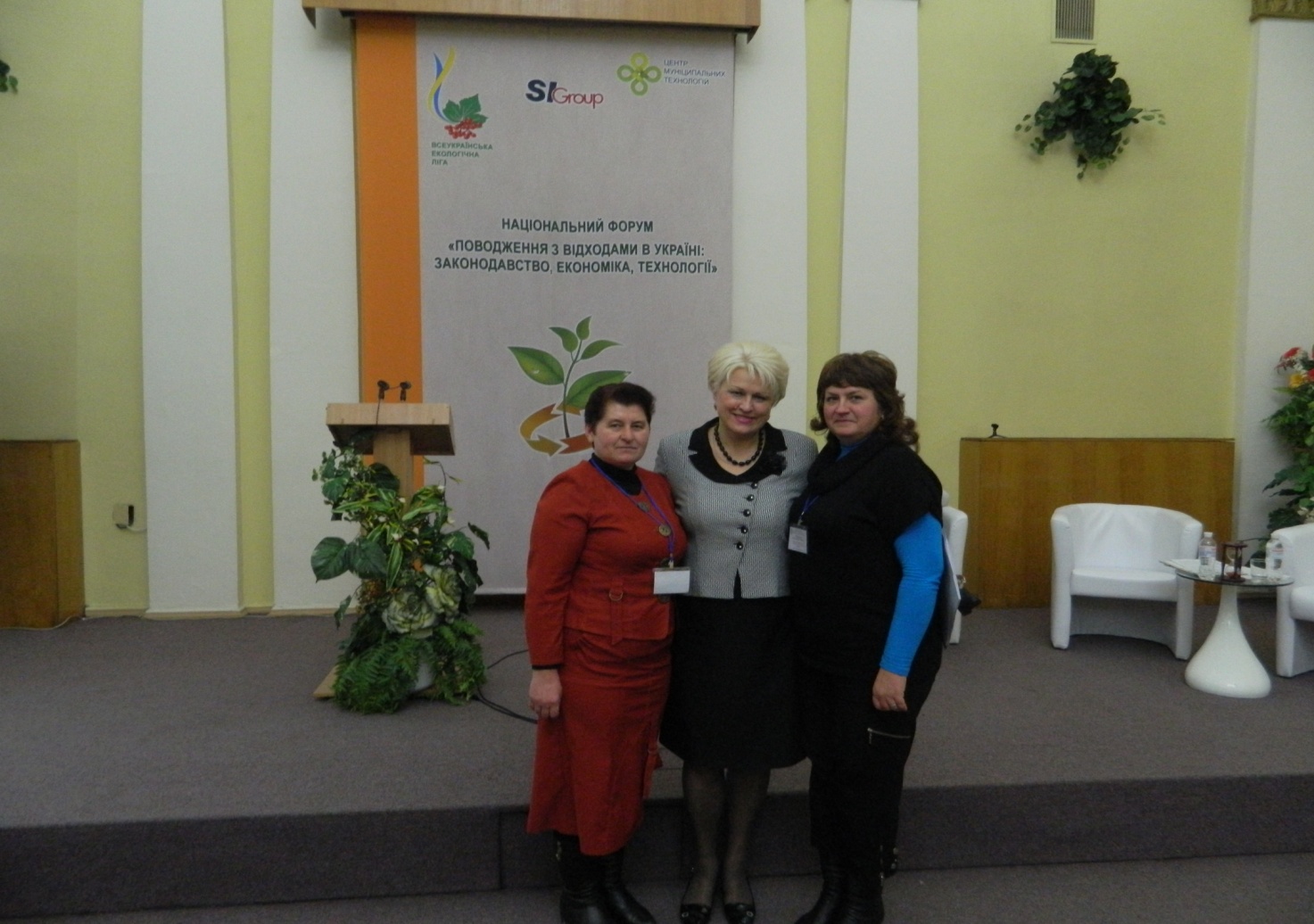 